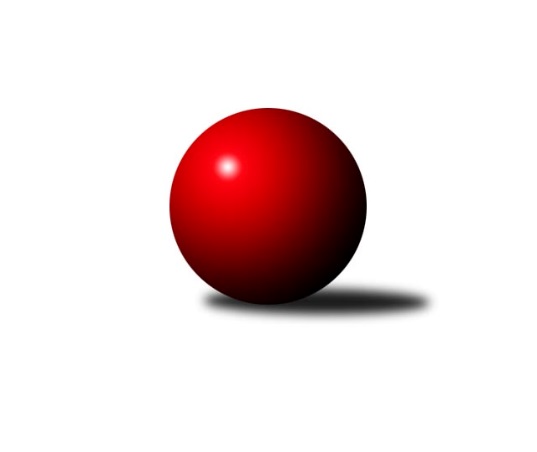 Č.16Ročník 2009/2010	21.2.2010Nejlepšího výkonu v tomto kole: 2658 dosáhlo družstvo: TJ Unie Hlubina ˝A˝Krajský přebor MS 2009/2010Výsledky 16. kolaSouhrnný přehled výsledků:SKK Ostrava B	- TJ Opava ˝D˝	14:2	2468:2313		20.2.TJ Frenštát p.R.˝A˝	- TJ Sokol Bohumín ˝B˝	11:5	2495:2475		20.2.TJ Unie Hlubina ˝A˝	- TJ Odry ˝B˝	14:2	2658:2468		20.2.TJ Nový Jičín ˝A˝	- TJ VOKD Poruba ˝B˝	8:8	2413:2413		20.2.KK Lipník nad Bečvou ˝B˝	- TJ Spartak Bílovec ˝A˝	4:12	2305:2411		20.2.KK Minerva Opava ˝B˝	- TJ Sokol Bohumín ˝A˝	5:11	2514:2553		21.2.Tabulka družstev:	1.	TJ Sokol Bohumín ˝B˝	16	12	0	4	166 : 90 	 	 2425	24	2.	TJ Unie Hlubina ˝A˝	16	11	1	4	168 : 88 	 	 2473	23	3.	SKK Ostrava B	16	11	0	5	153 : 103 	 	 2432	22	4.	TJ Sokol Bohumín ˝A˝	16	10	1	5	156 : 100 	 	 2428	21	5.	TJ Frenštát p.R.˝A˝	16	9	0	7	139 : 117 	 	 2416	18	6.	TJ Spartak Bílovec ˝A˝	16	8	0	8	129 : 127 	 	 2402	16	7.	TJ Nový Jičín ˝A˝	16	7	1	8	137 : 119 	 	 2394	15	8.	KK Minerva Opava ˝B˝	16	7	0	9	98 : 158 	 	 2360	14	9.	TJ VOKD Poruba ˝B˝	16	6	1	9	115 : 141 	 	 2395	13	10.	KK Lipník nad Bečvou ˝B˝	16	6	0	10	109 : 147 	 	 2319	12	11.	TJ Opava ˝D˝	16	5	0	11	96 : 160 	 	 2375	10	12.	TJ Odry ˝B˝	16	2	0	14	70 : 186 	 	 2316	4Podrobné výsledky kola:	 SKK Ostrava B	2468	14:2	2313	TJ Opava ˝D˝	Miroslav Bohm	 	 200 	 211 		411 	 2:0 	 401 	 	211 	 190		Milan Franer	Jan Pavlosek	 	 242 	 195 		437 	 2:0 	 390 	 	195 	 195		Lubomír Škrobánek	Petr Šebestík	 	 190 	 210 		400 	 2:0 	 375 	 	187 	 188		Jana Tvrdoňová	Radek Foltýn	 	 199 	 244 		443 	 2:0 	 388 	 	203 	 185		Rudolf Tvrdoň	Tomáš Polášek	 	 183 	 214 		397 	 2:0 	 376 	 	186 	 190		Michal Blažek	Dan  Šodek	 	 184 	 196 		380 	 0:2 	 383 	 	187 	 196		Tomáš Valíčekrozhodčí: Nejlepší výkon utkání: 443 - Radek Foltýn	 TJ Frenštát p.R.˝A˝	2495	11:5	2475	TJ Sokol Bohumín ˝B˝	Jaroslav  Petr	 	 203 	 212 		415 	 1:1 	 415 	 	195 	 220		Petr Kuttler	Milan  Kučera	 	 205 	 187 		392 	 0:2 	 414 	 	199 	 215		Aleš Kohutek	Ladislav  Petr	 	 233 	 188 		421 	 2:0 	 391 	 	210 	 181		Jaromír Piska	Tomáš Binek	 	 216 	 210 		426 	 2:0 	 420 	 	209 	 211		Lada Péli	Jaromír Matějek	 	 232 	 209 		441 	 2:0 	 422 	 	225 	 197		Roman Honl	Zdeněk Michna *1	 	 205 	 195 		400 	 0:2 	 413 	 	211 	 202		Fridrich Pélirozhodčí: střídání: *1 od 75. hodu Miroslav  MakovýNejlepší výkon utkání: 441 - Jaromír Matějek	 TJ Unie Hlubina ˝A˝	2658	14:2	2468	TJ Odry ˝B˝	Radmila Pastvová	 	 227 	 222 		449 	 2:0 	 411 	 	204 	 207		Jiří Brož	Michal Hejtmánek	 	 204 	 205 		409 	 2:0 	 408 	 	220 	 188		Daniel Donéé	Rudolf Riezner	 	 216 	 227 		443 	 0:2 	 449 	 	219 	 230		Josef Šustek	Michal Zatyko	 	 230 	 222 		452 	 2:0 	 376 	 	198 	 178		Roman Šima	František Oliva	 	 230 	 219 		449 	 2:0 	 417 	 	197 	 220		Lucie Kučáková	Petr Chodura	 	 205 	 251 		456 	 2:0 	 407 	 	194 	 213		Zdeněk Šímarozhodčí: Nejlepší výkon utkání: 456 - Petr Chodura	 TJ Nový Jičín ˝A˝	2413	8:8	2413	TJ VOKD Poruba ˝B˝	Alexej Kudělka	 	 214 	 185 		399 	 0:2 	 422 	 	202 	 220		Jan Žídek	Libor Jurečka	 	 190 	 190 		380 	 2:0 	 373 	 	187 	 186		Petr Oravec	Radek Škarka	 	 220 	 207 		427 	 2:0 	 376 	 	190 	 186		František Křák	Michal Pavič	 	 206 	 217 		423 	 2:0 	 409 	 	197 	 212		Tomáš Foniok	Jan Pospěch	 	 195 	 198 		393 	 0:2 	 436 	 	218 	 218		Vladimír Rada	Josef Zavacký	 	 204 	 187 		391 	 0:2 	 397 	 	197 	 200		Jaroslav Kleknerrozhodčí: Nejlepší výkon utkání: 436 - Vladimír Rada	 KK Lipník nad Bečvou ˝B˝	2305	4:12	2411	TJ Spartak Bílovec ˝A˝	Jiří Kolář	 	 194 	 173 		367 	 0:2 	 420 	 	211 	 209		Karel Šnajdárek	Jan Lankaš	 	 181 	 186 		367 	 0:2 	 405 	 	207 	 198		Vlastimil Tisovský	Jana Kulhánková	 	 184 	 197 		381 	 0:2 	 428 	 	211 	 217		Zdeněk Adamec	Zdeněk Krejčiřík	 	 194 	 212 		406 	 2:0 	 370 	 	195 	 175		Jaroslav Černý	Vlastimila Kolářová	 	 192 	 190 		382 	 2:0 	 374 	 	185 	 189		Vladimír Štacha	Radek Lankaš	 	 210 	 192 		402 	 0:2 	 414 	 	194 	 220		Milan Binarrozhodčí: Nejlepší výkon utkání: 428 - Zdeněk Adamec	 KK Minerva Opava ˝B˝	2514	5:11	2553	TJ Sokol Bohumín ˝A˝	Petr Frank	 	 197 	 216 		413 	 0:2 	 438 	 	215 	 223		Miroslav Paloc	Renáta Smijová	 	 216 	 229 		445 	 2:0 	 426 	 	215 	 211		Vladimír Šipula	Tomáš Král	 	 211 	 210 		421 	 0:2 	 449 	 	231 	 218		Josef Kuzma	Karel Vágner	 	 227 	 201 		428 	 1:1 	 428 	 	219 	 209		Karol Nitka	Zdeněk Štohanzl	 	 208 	 207 		415 	 0:2 	 421 	 	202 	 219		Štefan Dendis	Vladimír Staněk	 	 190 	 202 		392 	 2:0 	 391 	 	200 	 191		Pavel Niesytrozhodčí: Nejlepší výkon utkání: 449 - Josef KuzmaPořadí jednotlivců:	jméno hráče	družstvo	celkem	plné	dorážka	chyby	poměr kuž.	Maximum	1.	František Oliva 	TJ Unie Hlubina ˝A˝	430.80	294.9	135.9	3.9	8/8	(453)	2.	Michal Zatyko 	TJ Unie Hlubina ˝A˝	429.43	286.7	142.7	3.6	6/8	(466)	3.	Michal Hejtmánek 	TJ Unie Hlubina ˝A˝	424.82	289.1	135.7	3.9	7/8	(469)	4.	Petr Chodura 	TJ Unie Hlubina ˝A˝	423.94	284.0	139.9	3.8	6/8	(511)	5.	Ladislav  Petr 	TJ Frenštát p.R.˝A˝	418.35	284.7	133.6	4.5	9/9	(445)	6.	Michal Pavič 	TJ Nový Jičín ˝A˝	416.83	281.9	134.9	4.2	8/8	(447)	7.	Roman Honl 	TJ Sokol Bohumín ˝B˝	416.75	279.7	137.1	3.1	9/9	(461)	8.	Karel Šnajdárek 	TJ Spartak Bílovec ˝A˝	416.61	289.4	127.2	4.7	8/9	(445)	9.	Josef Kuzma 	TJ Sokol Bohumín ˝A˝	414.01	284.6	129.5	6.2	8/8	(466)	10.	Pavel Šmydke 	TJ Spartak Bílovec ˝A˝	414.00	281.5	132.5	6.6	8/9	(456)	11.	Radek Škarka 	TJ Nový Jičín ˝A˝	413.14	284.0	129.1	3.4	6/8	(427)	12.	Jaroslav Klekner 	TJ VOKD Poruba ˝B˝	412.65	282.7	129.9	4.7	7/9	(456)	13.	Josef Zavacký 	TJ Nový Jičín ˝A˝	410.93	287.9	123.0	7.6	7/8	(433)	14.	Karel Škrobánek 	TJ Opava ˝D˝	410.78	284.3	126.5	5.6	8/9	(431)	15.	Michal Blažek 	TJ Opava ˝D˝	410.52	289.4	121.1	6.8	7/9	(448)	16.	Vladimír Šipula 	TJ Sokol Bohumín ˝A˝	410.28	284.4	125.9	5.7	8/8	(437)	17.	Tomáš Polášek 	SKK Ostrava B	409.29	280.0	129.3	6.0	7/8	(453)	18.	Radek Lankaš 	KK Lipník nad Bečvou ˝B˝	408.69	284.1	124.6	6.2	6/8	(437)	19.	Pavel Niesyt 	TJ Sokol Bohumín ˝A˝	408.68	284.5	124.1	5.2	8/8	(461)	20.	Karel Vágner 	KK Minerva Opava ˝B˝	407.48	286.7	120.8	7.5	7/8	(449)	21.	Petr Šebestík 	SKK Ostrava B	406.86	284.0	122.9	7.1	8/8	(444)	22.	Vladimír Rada 	TJ VOKD Poruba ˝B˝	406.72	284.5	122.2	7.4	8/9	(436)	23.	Karol Nitka 	TJ Sokol Bohumín ˝A˝	406.46	280.4	126.0	4.9	7/8	(446)	24.	Fridrich Péli 	TJ Sokol Bohumín ˝B˝	406.41	283.1	123.3	4.0	9/9	(438)	25.	Milan  Kučera 	TJ Frenštát p.R.˝A˝	406.22	278.6	127.6	6.0	9/9	(433)	26.	Jaroslav  Petr 	TJ Frenštát p.R.˝A˝	405.59	277.8	127.8	6.6	8/9	(456)	27.	Radek Foltýn 	SKK Ostrava B	405.56	285.6	120.0	6.1	7/8	(443)	28.	Jiří Brož 	TJ Odry ˝B˝	404.99	278.7	126.3	7.2	9/9	(453)	29.	Tomáš Foniok 	TJ VOKD Poruba ˝B˝	404.45	282.6	121.9	7.3	8/9	(440)	30.	Milan Binar 	TJ Spartak Bílovec ˝A˝	403.80	281.0	122.8	5.3	8/9	(434)	31.	Michal Babinec  ml 	TJ Unie Hlubina ˝A˝	403.77	284.8	119.0	6.7	8/8	(460)	32.	Jan Žídek 	TJ VOKD Poruba ˝B˝	402.69	278.3	124.4	7.0	9/9	(429)	33.	Petr Kuttler 	TJ Sokol Bohumín ˝B˝	402.22	278.2	124.1	5.1	9/9	(444)	34.	Jaromír Matějek 	TJ Frenštát p.R.˝A˝	400.44	274.6	125.8	7.6	8/9	(451)	35.	Dan  Šodek 	SKK Ostrava B	400.24	276.4	123.9	7.0	6/8	(461)	36.	Štefan Dendis 	TJ Sokol Bohumín ˝A˝	399.45	279.3	120.1	6.6	7/8	(444)	37.	František Křák 	TJ VOKD Poruba ˝B˝	399.13	280.5	118.6	7.5	6/9	(441)	38.	Lada Péli 	TJ Sokol Bohumín ˝B˝	398.92	279.2	119.7	5.7	9/9	(462)	39.	Zdeněk Bordovský 	TJ Frenštát p.R.˝A˝	398.47	281.2	117.3	8.0	6/9	(429)	40.	Vladimír Štacha 	TJ Spartak Bílovec ˝A˝	398.14	274.2	124.0	6.5	9/9	(444)	41.	Miroslav Paloc 	TJ Sokol Bohumín ˝A˝	397.87	282.6	115.3	8.2	7/8	(438)	42.	Zdeněk Michna 	TJ Frenštát p.R.˝A˝	397.61	279.4	118.2	6.4	6/9	(444)	43.	Jaromír Piska 	TJ Sokol Bohumín ˝B˝	397.49	277.6	119.9	7.3	7/9	(431)	44.	Zdeněk Šíma 	TJ Odry ˝B˝	397.00	276.0	121.0	7.9	7/9	(456)	45.	Tomáš Král 	KK Minerva Opava ˝B˝	396.81	278.9	118.0	8.5	8/8	(439)	46.	Alexej Kudělka 	TJ Nový Jičín ˝A˝	396.62	277.8	118.8	7.1	7/8	(422)	47.	Vladimír Staněk 	KK Minerva Opava ˝B˝	396.44	280.9	115.5	7.9	8/8	(437)	48.	Vojtěch Turlej 	TJ VOKD Poruba ˝B˝	396.10	281.2	114.9	9.9	8/9	(437)	49.	Jana Tvrdoňová 	TJ Opava ˝D˝	395.28	275.8	119.5	7.3	9/9	(437)	50.	Zdeněk Štohanzl 	KK Minerva Opava ˝B˝	395.02	278.3	116.7	8.0	7/8	(420)	51.	Rudolf Tvrdoň 	TJ Opava ˝D˝	393.58	276.6	117.0	7.8	9/9	(432)	52.	Josef Šustek 	TJ Odry ˝B˝	392.43	274.5	117.9	8.1	6/9	(452)	53.	Zdeněk Krejčiřík 	KK Lipník nad Bečvou ˝B˝	390.85	278.1	112.8	9.0	8/8	(430)	54.	Tomáš Valíček 	TJ Opava ˝D˝	390.76	278.4	112.4	8.2	9/9	(422)	55.	Vlastimila Kolářová 	KK Lipník nad Bečvou ˝B˝	390.47	275.6	114.9	6.7	8/8	(429)	56.	Renáta Smijová 	KK Minerva Opava ˝B˝	387.20	274.6	112.6	9.5	8/8	(447)	57.	Radek Kolář 	KK Lipník nad Bečvou ˝B˝	386.31	270.4	115.9	11.3	6/8	(415)	58.	Jiří Kolář 	KK Lipník nad Bečvou ˝B˝	381.75	273.1	108.6	10.6	8/8	(412)	59.	Jan Král 	KK Minerva Opava ˝B˝	381.60	265.2	116.4	7.1	8/8	(427)	60.	Jaroslav Černý 	TJ Spartak Bílovec ˝A˝	381.38	272.5	108.8	9.1	8/9	(405)	61.	Jan Lankaš 	KK Lipník nad Bečvou ˝B˝	380.50	274.4	106.1	9.4	6/8	(423)	62.	Jiří Hradil 	TJ Nový Jičín ˝A˝	375.31	274.4	100.9	11.8	8/8	(411)	63.	Daniel Donéé 	TJ Odry ˝B˝	374.93	267.0	108.0	11.8	8/9	(412)	64.	Lucie Kučáková 	TJ Odry ˝B˝	371.93	260.8	111.1	11.1	7/9	(417)	65.	Roman Šima 	TJ Odry ˝B˝	367.83	260.2	107.7	9.8	6/9	(395)	66.	Jakub Pešát 	KK Lipník nad Bečvou ˝B˝	365.21	263.3	102.0	11.4	6/8	(390)		Jan Šebek 	TJ Odry ˝B˝	450.00	289.0	161.0	3.0	1/9	(450)		Josef Klapetek 	TJ Opava ˝D˝	440.33	292.3	148.0	3.0	1/9	(462)		Karel Chlevišťan 	TJ Odry ˝B˝	429.50	292.5	137.0	5.0	1/9	(454)		Miroslav Ondrouch 	KK Lipník nad Bečvou ˝B˝	424.00	286.5	137.5	3.3	2/8	(426)		Rudolf Riezner 	TJ Unie Hlubina ˝A˝	423.67	285.0	138.7	5.3	3/8	(443)		Miroslav Bohm 	SKK Ostrava B	422.45	292.2	130.3	3.5	5/8	(469)		Jan Pavlosek 	SKK Ostrava B	421.00	289.0	132.0	6.5	1/8	(437)		Pavel Gerlich 	SKK Ostrava B	418.60	288.8	129.8	3.4	5/8	(447)		Václav Rábl 	TJ Unie Hlubina ˝A˝	418.00	293.5	124.5	5.0	2/8	(427)		Milan Zezulka 	TJ Odry ˝B˝	418.00	300.0	118.0	5.0	1/9	(418)		Libor Tkáč 	SKK Ostrava B	417.00	285.3	131.7	3.7	3/8	(469)		Aleš Kohutek 	TJ Sokol Bohumín ˝B˝	416.05	286.0	130.1	5.2	5/9	(443)		Zdeněk Adamec 	TJ Spartak Bílovec ˝A˝	415.50	288.0	127.5	6.3	3/9	(430)		Lubomír Jančár 	TJ Unie Hlubina ˝A˝	415.00	291.0	124.0	9.0	1/8	(415)		Michal Babinec  st 	TJ Unie Hlubina ˝A˝	413.17	284.0	129.2	3.0	3/8	(460)		Miroslav Koloděj 	SKK Ostrava B	411.00	280.0	131.0	6.0	1/8	(411)		Lucie Holeszová 	TJ Sokol Bohumín ˝A˝	411.00	304.0	107.0	6.0	1/8	(411)		Jiří Štekbauer 	TJ Odry ˝B˝	410.33	287.0	123.3	8.7	3/9	(486)		Otakar  Binek 	TJ Frenštát p.R.˝A˝	410.00	272.0	138.0	5.0	1/9	(410)		Karel Kudela 	TJ Unie Hlubina ˝A˝	410.00	286.0	124.0	7.0	1/8	(410)		Jan Pospěch 	TJ Nový Jičín ˝A˝	409.08	279.5	129.6	4.8	5/8	(427)		Josef Pavlosek 	SKK Ostrava B	409.00	286.0	123.0	6.0	1/8	(409)		Josef Navalaný 	TJ Unie Hlubina ˝A˝	408.00	301.0	107.0	11.0	1/8	(408)		René Světlík 	TJ Sokol Bohumín ˝B˝	407.00	283.3	123.7	7.7	3/9	(435)		Milan Franer 	TJ Opava ˝D˝	403.88	279.8	124.1	3.5	2/9	(437)		Dalibor Zboran 	TJ Nový Jičín ˝A˝	402.21	283.5	118.7	9.2	4/8	(439)		Tomáš Binek 	TJ Frenštát p.R.˝A˝	402.21	287.5	114.7	8.8	4/9	(431)		Lenka Raabová 	TJ Unie Hlubina ˝A˝	402.00	282.0	120.0	6.5	2/8	(418)		Michal Blinka 	SKK Ostrava B	401.50	277.0	124.5	7.5	2/8	(412)		Vlastimil Tisovský 	TJ Spartak Bílovec ˝A˝	401.00	275.5	125.5	5.5	2/9	(405)		Pavel Šustek 	TJ Odry ˝B˝	400.38	285.4	115.0	8.4	2/9	(423)		František Deingruber 	SKK Ostrava B	399.00	286.0	113.0	9.0	2/8	(422)		René Gazdík 	TJ Unie Hlubina ˝A˝	397.00	286.0	111.0	3.0	1/8	(397)		Jiří Veselý 	TJ Frenštát p.R.˝A˝	397.00	287.0	110.0	9.5	2/9	(406)		Radmila Pastvová 	TJ Unie Hlubina ˝A˝	396.06	280.1	115.9	7.4	4/8	(449)		Dalibor Hamrozy 	TJ Sokol Bohumín ˝A˝	396.00	281.0	115.0	4.0	1/8	(396)		Lubomír Bičík 	KK Minerva Opava ˝B˝	395.00	277.0	118.0	8.0	1/8	(395)		Jiří Štroch 	TJ Unie Hlubina ˝A˝	395.00	288.0	107.0	10.0	1/8	(395)		Libor Jurečka 	TJ Nový Jičín ˝A˝	393.69	272.0	121.7	5.1	4/8	(446)		Lubomír Škrobánek 	TJ Opava ˝D˝	393.60	281.4	112.2	7.4	5/9	(416)		Jiří Koloděj 	SKK Ostrava B	392.00	283.0	109.0	5.5	2/8	(398)		Rostislav Klazar 	TJ Spartak Bílovec ˝A˝	391.83	282.2	109.7	8.3	2/9	(421)		Jiří Sequens 	TJ Spartak Bílovec ˝A˝	391.33	285.7	105.7	8.3	3/9	(409)		Lubomír Richter 	TJ Sokol Bohumín ˝A˝	391.00	277.0	114.0	8.0	1/8	(391)		Karel Mareček 	TJ Spartak Bílovec ˝A˝	389.42	263.3	126.1	7.3	3/9	(411)		Stanislav Navalaný 	TJ Unie Hlubina ˝A˝	389.00	272.0	117.0	11.0	1/8	(389)		Petr Frank 	KK Minerva Opava ˝B˝	387.92	274.0	113.9	9.5	3/8	(427)		Martina Kalischová 	TJ Sokol Bohumín ˝B˝	387.80	273.0	114.8	7.6	5/9	(422)		Roman Grüner 	TJ Unie Hlubina ˝A˝	387.50	280.0	107.5	8.5	2/8	(425)		Jaroslav Mika 	TJ Odry ˝B˝	387.07	276.5	110.6	9.6	5/9	(431)		Antonín Fabík 	TJ Spartak Bílovec ˝A˝	386.25	277.5	108.8	10.0	4/9	(402)		Jan Polášek 	SKK Ostrava B	386.00	273.5	112.5	5.0	2/8	(395)		Vojtěch Rozkopal 	TJ Odry ˝B˝	385.07	277.7	107.4	9.5	5/9	(432)		Jan Strnadel 	KK Minerva Opava ˝B˝	385.00	265.5	119.5	7.5	1/8	(388)		Antonín Břenek 	TJ Spartak Bílovec ˝A˝	385.00	270.0	115.0	10.0	1/9	(385)		Oldřich Stolařík 	SKK Ostrava B	384.50	264.5	120.0	10.5	2/8	(400)		Jiří Břeska 	TJ Unie Hlubina ˝A˝	384.50	265.0	119.5	5.5	2/8	(393)		Pavel Krompolc 	TJ VOKD Poruba ˝B˝	382.05	267.2	114.9	10.5	5/9	(411)		Stanislav  Sýkora 	TJ Spartak Bílovec ˝A˝	382.00	260.0	122.0	7.0	1/9	(382)		Petr Oravec 	TJ VOKD Poruba ˝B˝	379.47	277.6	101.9	11.5	5/9	(419)		Hana Záškolná 	TJ Sokol Bohumín ˝A˝	378.00	299.0	79.0	11.0	1/8	(378)		Jana Kulhánková 	KK Lipník nad Bečvou ˝B˝	376.67	266.0	110.7	9.7	3/8	(381)		Miroslav  Makový 	TJ Frenštát p.R.˝A˝	372.00	281.0	91.0	13.0	1/9	(372)		Petr Foniok 	TJ Unie Hlubina ˝A˝	370.00	292.0	78.0	18.0	1/8	(370)		Rostislav Hrbáč 	SKK Ostrava B	368.50	275.5	93.0	14.5	2/8	(384)		Pavel Jašek 	TJ Opava ˝D˝	367.25	263.8	103.5	10.5	4/9	(394)		Alfréd  Herman 	TJ Sokol Bohumín ˝A˝	364.50	258.0	106.5	7.0	2/8	(369)		Pavla Hendrychová 	TJ Opava ˝D˝	359.33	259.3	100.0	12.3	3/9	(393)		Alena Koběrová 	TJ Unie Hlubina ˝A˝	355.00	276.0	79.0	18.0	1/8	(355)		Ján Pelikán 	TJ Nový Jičín ˝A˝	337.00	256.5	80.5	17.0	2/8	(340)Sportovně technické informace:Starty náhradníků:registrační číslo	jméno a příjmení 	datum startu 	družstvo	číslo startu
Hráči dopsaní na soupisku:registrační číslo	jméno a příjmení 	datum startu 	družstvo	Program dalšího kola:17. kolo27.2.2010	so	9:00	KK Lipník nad Bečvou ˝B˝ - SKK Ostrava B	27.2.2010	so	9:00	TJ Spartak Bílovec ˝A˝ - TJ Nový Jičín ˝A˝	27.2.2010	so	9:00	TJ VOKD Poruba ˝B˝ - TJ Unie Hlubina ˝A˝	27.2.2010	so	9:00	TJ Sokol Bohumín ˝A˝ - TJ Frenštát p.R.˝A˝	27.2.2010	so	12:00	TJ Sokol Bohumín ˝B˝ - TJ Opava ˝D˝	27.2.2010	so	13:30	TJ Odry ˝B˝ - KK Minerva Opava ˝B˝	Nejlepší šestka kola - absolutněNejlepší šestka kola - absolutněNejlepší šestka kola - absolutněNejlepší šestka kola - absolutněNejlepší šestka kola - dle průměru kuželenNejlepší šestka kola - dle průměru kuželenNejlepší šestka kola - dle průměru kuželenNejlepší šestka kola - dle průměru kuželenNejlepší šestka kola - dle průměru kuželenPočetJménoNázev týmuVýkonPočetJménoNázev týmuPrůměr (%)Výkon7xPetr ChoduraHlubina A4561xZdeněk AdamecBílovec A111.674284xMichal ZatykoHlubina A4522xJosef KuzmaBohumín A109.614498xFrantišek OlivaHlubina A4493xKarel ŠnajdárekBílovec A109.584203xJosef KuzmaBohumín A4491xRadek FoltýnSKK B109.484432xJosef ŠustekTJ Odry B4491xVladimír RadaVOKD B109.34362xRadmila PastvováHlubina A4492xRenáta SmijováMinerva B108.63445